Klasa II20.04.2020r. (poniedziałek)Edukacja matematycznaObliczenia pieniężne. Rozwiązywanie zadań tekstowych.Zapis do zeszytu: 1 złoty = 100groszy       1zł = 100grMonety groszowe: 50gr, 20gr, 10gr, 5gr, 2gr, 1gr.Elementarz  – str. 24, zad. 1,3 (zapis w zeszycie) 			 Zad.2,4 (analiza, bez zapisywania)Ćwiczenia – str.38, zad. 1,2,3Zdjęcia rozwiązanych  zadań(Ćwiczenia – str.38, zad. 2,3) proszę przesłać na adres aga.aga2@interia.pldo oceny do dnia 22.04.2020r.21.04.2020r. (wtorek)Edukacja matematycznaObliczenia pieniężne. Rozwiązywanie zadań tekstowych.1.Wykonaj obliczenia (w zeszycie) :20gr + 40gr+7gr=	79gr- 30gr=55gr + 12gr=	100gr – 20gr – 50gr=38gr + 20gr + 41gr =	85gr – 50gr – 35gr =2.Korzystając z danych w zadaniu 4 str. 24 (podręcznik) wykonaj obliczenia i zapisz odpowiedzi (w zeszycie)-Marta kupiła notes i ołówek. Ile zapłaciła Marta?-Olek kupił 2 lizaki i pocztówkę. Ile zapłacił Olek?-Iza kupiła notes i dwa cukierki. Ile zapłaciła Iza? Ile reszty otrzymała, jeśli za zakupy zapłaciła monetą 1 zł? (pamiętaj, że 1zł= 100gr)Kółko matematycznehttp://www.math.edu.pl/testy.html- rozwiąż test. Obliczenia pieniężne – wszystkie kwoty należy podać w zł.Uwaga: w teście pojawią się kwoty poniżej 1zł, np. 96gr. Taką kwotę należy zapisać: 0,96 zł22.04.2020r. (środa)Edukacja matematycznaWaga i ważenie, obliczenia wagowe, pojęcie dekagram.Zapis do zeszytu: 1kilogram= 100dekagramów           1kg = 100dagpół kilograma = 50 dekagramówPodręcznik  - str. 26 zad. 1, 2 (analiza, bez zapisywania w zeszycie)Ćwiczenia – str.39. zad. 1,2,3Można również skorzystać z filmów:https://www.youtube.com/watch?v=TzVrlCYfMrAhttps://www.youtube.com/watch?v=iRxZxr2_NOs ( a może ktoś będzie miał ochotę wykonać taką wagę)Edukacja plastycznaWykonaj zegar (możesz użyć tektury i papieru kolorowego, papierowego lub plastikowego talerza, płyty CD). Oto kilka przykładów.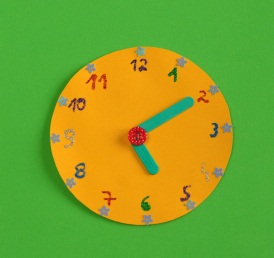 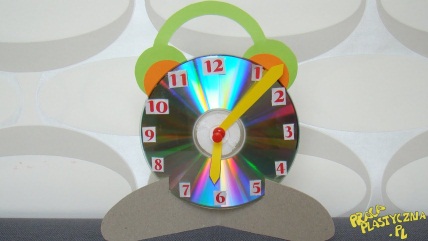 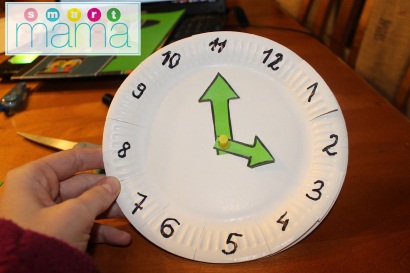 23.04.2020r. (czwartek)Edukacja muzycznaNauka piosenki „Podwórko pod chmurką”(Elementarz odkrywców. Muzyka. Str. 78 - 79)https://www.youtube.com/watch?v=4O1oPDYw1oYWykonaj zadanie 2 str.79 (Elementarz odkrywców. Muzyka.)( Proszę, aby dzieci nauczyły się pierwszej  i drugiej zwrotki oraz refrenu. 3 zwrotka dla chętnych)(nagraną piosenkę proszę przesłać do dnia 30.04.2020r. na adres aga.aga2@interia.pl)24.04.2020r. (piątek)Edukacja matematycznaPomyślę i rozwiążę.Podręcznik – str. 27 zad. 3,4 (można wykonać rysunek pomocniczy),5.Ćwiczenia – str. 40 zad. 1,2,3,4,5.Edukacja informatyczna Temat :Odbicie w jeziorze – pracujemy w Paincie. cd.